GUÍA DE CIENCIAS NATURALES         ¿Qué necesito saber?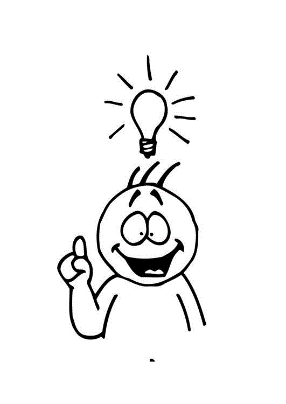 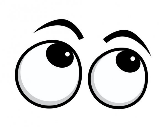 Necesito que leas muy bien cada instrucción y contestes muy tranquilo las preguntas.Si te arrepientes de alguna respuesta, borra y corrige.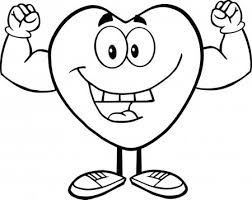 Marca la alternativa correcta. Recuerda marcar solo unaNombre:Curso: 5°A   Fecha: semana N° 30¿QUÉ APRENDEREMOS?¿QUÉ APRENDEREMOS?¿QUÉ APRENDEREMOS?Objetivo (s): OA 7Objetivo (s): OA 7Objetivo (s): OA 7Contenidos: MicroorganismosContenidos: MicroorganismosContenidos: MicroorganismosObjetivo de la semana: Identificar algunos microorganismos beneficiosos y dañinos para la salud (bacterias, virus y hongos), realizando una investigación en Internet. Demostrando sus habilidades en la elaboración de su trabajo.Objetivo de la semana: Identificar algunos microorganismos beneficiosos y dañinos para la salud (bacterias, virus y hongos), realizando una investigación en Internet. Demostrando sus habilidades en la elaboración de su trabajo.Objetivo de la semana: Identificar algunos microorganismos beneficiosos y dañinos para la salud (bacterias, virus y hongos), realizando una investigación en Internet. Demostrando sus habilidades en la elaboración de su trabajo.Habilidad: IdentificarHabilidad: IdentificarHabilidad: Identificar1.- ¿Cuáles son los microorganismos que ocasionan enfermedades?a.- Microorganismos unicelularesb.- Agentes Patógenosc.- Microorganismos Patógenos2.- ¿Qué son los microorganismos?a.- Son seres vivos unicelularesb.- Organismos vivos que pueden ocasionar enfermedadesc.- Seres vivos unicelulares, visibles al microscopio3.- ¿Cómo se denominan aquellos microorganismos que ayudan a otros seres vivos?a.- Microorganismos Patógenosb.- Microorganismos benéficosc.- Organismos unicelulares4.- ¿Qué tienen en común las bacterias y los virus?a.- Poseer vidab.- Reproducirse por sí solosc.- Tener material genético5.- Una bacteria es un organismo a.- Pluricelularb.- unicelularc.- a y b son correctas6.- Los microorganismos los podemos reconocera.- A simple vistab.- Con un telescopioc.- Con un microscopio7.- Está comprobado que los microorganismosa.- Bacterias, Hongos y Virus son seres vivosb.- Solo las Bacteria y Hongos son seres vivosc.- Solo las Bacterias son seres vivos8.- El COVID-19 es:a.- Hongob.- Virusc.- Bacteria